ACCL Third Party Laboratory:				Date of Test:			Test Stand Inspection Report Number: 				Test Results: 				Instructions: The following Third Party Test Stand Approval Procedure and Checklist is to be used by AHRI or a representative contracted by AHRI (Representative) to conduct Test Stand inspections for the Air-Cooled (ACCL) Water Chilling Packages Certification Program at a Laboratory test stand (test stand). This Test Stand Approval Procedure and Checklist is to be used in conjunction with the AHRI General Operations Manual (OM) for AHRI Certification Programs, the ACCL OM and the latest edition of AHRI Standard 550/590 (I-P), AHRI Standard 551/591 (SI) or EN Standards 14511 and 14825 (Standard). Where the AHRI General OM, the ACCL OM and this Test Procedure and Checklist differ, the other documents shall prevail. The completed checklist shall be maintained by AHRI upon the completion of the review.If the Test Stand fails to comply with the conditions listed below:Notify AHRINotify Third-Party LaboratoryREVIEW OF CHANGES IN OPERATION[    ] 	This is a first-time test stand approval    [    ] 	No changes made which would impact results of previous inspection[    ]	Changes made in operations that affect results of previous inspection	[    ]	Changes have occurred in test facilities	[    ]	Changes have occurred in test equipment[    ]	Changes have occurred in laboratory personnel	[    ]	Changes have occurred in supervisory/management staff	[    ]	Changes have occurred in testing capability	[    ]	Other		_______________________________________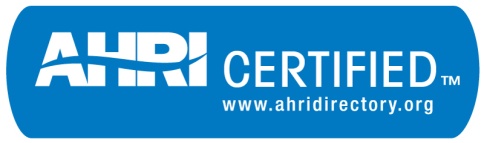 FORM ACCL-PC7ACCL FACILITY APPROVAL PROCEDURE AND CHECKLIST OF THE THIRD-PARTY LABORATORYAHRI CERTIFICATION PROGRAM FOR AIR-COOLED WATER-CHILLING PACKAGES USING THE VAPOR COMPRESSION CYCLE Representative initialsdata point (if applicable)Pre-Visit/Preliminary ApprovalPre-Visit/Preliminary ApprovalPre-Visit/Preliminary ApprovalConfirm that the following Testing Documents have been submitted by the Laboratory and conduct verification steps associated with each document in order to grant preliminary approval of the Test Stand:Confirm that the following Testing Documents have been submitted by the Laboratory and conduct verification steps associated with each document in order to grant preliminary approval of the Test Stand:Confirm that the following Testing Documents have been submitted by the Laboratory and conduct verification steps associated with each document in order to grant preliminary approval of the Test Stand:ACCL-FA1: Application for Witness TestingVerify form is completed in its entirety  ACCL-FA2: Personnel Experience QuestionnaireVerify form is completed in its entiretyACCL-FA3: Test Stand and Equipment QuestionnaireVerify form is completed in its entiretyVerify water flow capability match minimum and maximum cooling capacity of the Test StandVerify maximum airflow meets or exceeds the largest capacity chillerVerify Power Supply is suitable for the equipment being testedFamiliarize yourself with the answers to all of the questions.  Contact the Laboratory to resolve any issuesIdentify all “NO” answers.  Contact the Laboratory to resolve any issuesACCL-FA4:  Calibration SummaryVerify form is completed in its entiretyVerify that calibration has been properly conductedVerify that all Systems meet the required accuracy per Table C1 of the Standard over the intended range-of-use for the SystemCalibration report(s) showing dates of last calibration of each System/InstrumentVerify that each instrument listed in ACCL-FA4 is also listed in the Calibration report(s)Verify that all Systems/Instruments will have current calibrations at the time of the Witness testSchematic drawing of the area of the Test Stand in which AHRI certification testing will be conductedVerify that the information is reasonableDrawings of Air Sampling Tree (See Figure E3 of the Standard)Verify that the Air Sampler design is reasonableSchematic drawing or photographs of placement of the Air Sampling Trees for each condenser coil configuration to be testedVerify that Air Sampler placement is reasonableVerify that all coil configurations are representedRepresentative initialsdata point (if applicable)Pre-Visit/Preliminary Approval (cont)Pre-Visit/Preliminary Approval (cont)Pre-Visit/Preliminary Approval (cont)Photographs of the Test Stand in which AHRI certification testing will be conducted, which shall include sufficient views to show the location and connection of each instrument as well as the location and connect of the ports to be used by the Laboratory during testingVerify that photographic views show all instrumentsVerify that the test elements (instruments, equipment, power wires, etc.) seem reasonableDetermine whether the Facility should be granted preliminary approval:Determine whether the Facility should be granted preliminary approval:Determine whether the Facility should be granted preliminary approval:If NO:Inform AHRIInform the Laboratory of additional information and/or changes that are required.  Upon receipt of additional information and/or confirmation of changes, make a determination whether to grant preliminary approval of the Test Stand or notIf YES:Inform AHRIMake arrangements for Facility inspectionPrior to the Test Stand Inspection, confirm the following with the Laboratory:Prior to the Test Stand Inspection, confirm the following with the Laboratory:Prior to the Test Stand Inspection, confirm the following with the Laboratory:A chiller must be operated at 100% and 25% load points for the inspectionThe capacity of the chiller used for the inspection must be at least 85% of the maximum capacity of the Test Stand being inspectedRepresentative initialsdata point (if applicable)Day of Inspection at Third-Party Laboratory Test StandDay of Inspection at Third-Party Laboratory Test StandDay of Inspection at Third-Party Laboratory Test StandDay of Inspection at Third-Party Laboratory Test StandDay of Inspection at Third-Party Laboratory Test StandUpon arrival, request a brief meeting of the involved parties to review the following information:Safety rules at the siteCompleted forms ACCL-FA1-4Schedule of testing/inspectionUpon arrival, request a brief meeting of the involved parties to review the following information:Safety rules at the siteCompleted forms ACCL-FA1-4Schedule of testing/inspectionUpon arrival, request a brief meeting of the involved parties to review the following information:Safety rules at the siteCompleted forms ACCL-FA1-4Schedule of testing/inspectionFACILITY INSPECTION: VERIFICATION OF HARDWAREFACILITY INSPECTION: VERIFICATION OF HARDWAREFACILITY INSPECTION: VERIFICATION OF HARDWAREFACILITY INSPECTION: VERIFICATION OF HARDWAREFACILITY INSPECTION: VERIFICATION OF HARDWAREVerify that capacity of the chiller being used for the inspection is at least 85% of the maximum stated capacity of the Test Stand (as stated in ACCL-FA3).If the Test Stand Inspection is not conducted in conjunction with an AHRI Certification Test, then the chiller must be run at 100% and 25% (or lowest available capacity step) test points and data must be collected to verify facility capabilitiesVerify that capacity of the chiller being used for the inspection is at least 85% of the maximum stated capacity of the Test Stand (as stated in ACCL-FA3).If the Test Stand Inspection is not conducted in conjunction with an AHRI Certification Test, then the chiller must be run at 100% and 25% (or lowest available capacity step) test points and data must be collected to verify facility capabilitiesVerify that capacity of the chiller being used for the inspection is at least 85% of the maximum stated capacity of the Test Stand (as stated in ACCL-FA3).If the Test Stand Inspection is not conducted in conjunction with an AHRI Certification Test, then the chiller must be run at 100% and 25% (or lowest available capacity step) test points and data must be collected to verify facility capabilitiesVerify all instrument applications as described in ACCL-FA3:All instruments are being applied in accordance with the StandardACCL-FA3 descriptions match actual installations and usageCalibration stickers are current and properly installed on all instruments Verify all instrument applications as described in ACCL-FA3:All instruments are being applied in accordance with the StandardACCL-FA3 descriptions match actual installations and usageCalibration stickers are current and properly installed on all instruments Verify all instrument applications as described in ACCL-FA3:All instruments are being applied in accordance with the StandardACCL-FA3 descriptions match actual installations and usageCalibration stickers are current and properly installed on all instruments Verify proper installation of test chiller in test roomVerify proper installation of test chiller in test roomVerify proper installation of test chiller in test roomVerify proper installation of Air Sampling TreesVerify proper installation of Air Sampling TreesVerify proper installation of Air Sampling TreesOPERATION OF CHILLER: TEST STAND CONTROL AND DATA ACQUISITIONOPERATION OF CHILLER: TEST STAND CONTROL AND DATA ACQUISITIONOPERATION OF CHILLER: TEST STAND CONTROL AND DATA ACQUISITIONOPERATION OF CHILLER: TEST STAND CONTROL AND DATA ACQUISITIONOPERATION OF CHILLER: TEST STAND CONTROL AND DATA ACQUISITIONStart chiller and achieve stable 100% load conditionsStart chiller and achieve stable 100% load conditionsStart chiller and achieve stable 100% load conditionsObserve Test Stand operation and record any unusual circumstancesObserve Test Stand operation and record any unusual circumstancesObserve Test Stand operation and record any unusual circumstancesNote the time it takes to get to start up to stable 100% conditionsNote the time it takes to get to start up to stable 100% conditionsNote the time it takes to get to start up to stable 100% conditionsHave the Laboratory run a test (collecting all data) according to the StandardHave the Laboratory run a test (collecting all data) according to the StandardHave the Laboratory run a test (collecting all data) according to the StandardVerify Laboratory’s data is recorded as per Sections C3.1.2, C5.1 and C5.2 as per the Standard Verify Laboratory’s data is recorded as per Sections C3.1.2, C5.1 and C5.2 as per the Standard Verify Laboratory’s data is recorded as per Sections C3.1.2, C5.1 and C5.2 as per the Standard Did you observe any limitations of the Test Stand?Did you observe any limitations of the Test Stand?Did you observe any limitations of the Test Stand?Representative initialsdata point (if applicable)Day of Inspection at Third-Party Laboratory Test Stand (cont)Day of Inspection at Third-Party Laboratory Test Stand (cont)Day of Inspection at Third-Party Laboratory Test Stand (cont)Day of Inspection at Third-Party Laboratory Test Stand (cont)Day of Inspection at Third-Party Laboratory Test Stand (cont)Achieve stable 25% load conditions or the minimum unloaded capacity of the chillerAchieve stable 25% load conditions or the minimum unloaded capacity of the chillerAchieve stable 25% load conditions or the minimum unloaded capacity of the chillerObserve Facility Test Stand operation and record any unusual circumstancesObserve Facility Test Stand operation and record any unusual circumstancesObserve Facility Test Stand operation and record any unusual circumstancesNote the time it takes change from 100% down to stable part-load conditionsNote the time it takes change from 100% down to stable part-load conditionsNote the time it takes change from 100% down to stable part-load conditionsHave the Laboratory run a test (collecting all data) according to the StandardHave the Laboratory run a test (collecting all data) according to the StandardHave the Laboratory run a test (collecting all data) according to the StandardVerify Laboratory’s data is recorded as per Sections C.3.1.2, C5.1 and C5.2 as per the Standard Verify Laboratory’s data is recorded as per Sections C.3.1.2, C5.1 and C5.2 as per the Standard Verify Laboratory’s data is recorded as per Sections C.3.1.2, C5.1 and C5.2 as per the Standard Did you observe any limitations of the Test Stand?Did you observe any limitations of the Test Stand?Did you observe any limitations of the Test Stand?Determine whether the Test Stand should be granted preliminary approval:Determine whether the Test Stand should be granted preliminary approval:Determine whether the Test Stand should be granted preliminary approval:Determine whether the Test Stand should be granted preliminary approval:Determine whether the Test Stand should be granted preliminary approval:If NO:Identity specifically what additional information and/or changes are requiredDetermine whether the additional information and/or changes can be completed during this inspection visit or if another test stand inspection must be scheduled for a later dateIf NO:Identity specifically what additional information and/or changes are requiredDetermine whether the additional information and/or changes can be completed during this inspection visit or if another test stand inspection must be scheduled for a later dateIf NO:Identity specifically what additional information and/or changes are requiredDetermine whether the additional information and/or changes can be completed during this inspection visit or if another test stand inspection must be scheduled for a later dateIf YES:AHRI will issue Test Stand Approval CertificateIf YES:AHRI will issue Test Stand Approval CertificateIf YES:AHRI will issue Test Stand Approval CertificateThis checklist & all supporting documents have been reviewed & approved by:
________________________________________
PRINTED NAME OF REPRESENTATIVE________________________________________
SIGNATURE OF REPRESENTATIVE________________________________________
DATEThis checklist & all supporting documents have been reviewed & approved by:
________________________________________
PRINTED NAME OF REPRESENTATIVE________________________________________
SIGNATURE OF REPRESENTATIVE________________________________________
DATEThis checklist & all supporting documents have been reviewed & approved by:
________________________________________
PRINTED NAME OF REPRESENTATIVE________________________________________
SIGNATURE OF REPRESENTATIVE________________________________________
DATEThis checklist & all supporting documents have been reviewed & approved by:
________________________________________
PRINTED NAME OF REPRESENTATIVE________________________________________
SIGNATURE OF REPRESENTATIVE________________________________________
DATEThis checklist & all supporting documents have been reviewed & approved by:
________________________________________
PRINTED NAME OF REPRESENTATIVE________________________________________
SIGNATURE OF REPRESENTATIVE________________________________________
DATE